بسمه تعالیشیوه نامه نگارش و تالیف کتاب در دانشگاه مراغه         ازمولفین محترم تقاضا می شود پیش نویس کتاب های تالیفی یا ترجمه خود را با توجه به نکات زیر تهیه و جهت طرح در شورای انتشارات به مدیریت پژوهشی ارائه نمایند.بخشهای هر کتاب به ترتیب :جلدصفحه عنوانصفحه حقوقی( شناسنامه کتاب)پیشگفتارفهرست عناوین فصولفهرست مطالبمقدمه متن اصلیپیوستها، ضمایم فهرست منابع و ماخذ(کتاب نامه)واژه نامه ها و فهرست هاالف) آماده سازی کتابنوع قلم مورد استفاده در نگارش متن اصلی فارسی از فونت B ZAR  و اندازه 13 استفاده شود.در نگارش متن به لاتین از Times New Roman  و اندازه 12 استفده شود.اندازه ی فاصله ی سطرها از هم یک 1 سانتی متر رعایت شود.فاصله حاشیه ها 5/4 چهارو نیم سانتی متر (کاغذ  A4 ) باشد. (حاشیه های بالا ، پایین، راست و چپ کاغذ)اندازه و فونت زیر نویسها در تایپ فارسی B ZAR 10   در تایپ لاتین Times New Roman 9  باشد.تو رفتگی شروع پاراگراف ها به  فاصله 5 حرف شروع شود.اندازه و فونت توضیحات اشکال ، نمودارها، فرمول ها و جداول در تایپ فارسی B ZAR 11 و در تایپ لاتین Times New Roman 10 باشد.بین توضیح شکل و متن بعدی، یک سطر فاصله منظور گردد.ارجاعات داخل متن کتاب ، حتماً به صورت  زیرنویس انجام گیرد.قلم پانویس فارسی B ZAR  در اندازه 10 و لاتین  Times New Roman 9  باشد.تيتر‌ها بايد شماره‌گذاري شود. سعي شود حداکثر تعداد زير تيترها از 4 بخش بيشتر نشود( تيتر شامل 4 بخش: 7-1-1-1- ). بين شماره‌هاي تيتر‌ها از خط فاصله استفاده شود. اندازه هر زير تيتر يک درجه از تيتر بالاتر کمتر باشد. تيترها به اندازه pt. 12 از متن قبلي و pt. 6 از متن بعدي فاصله داشته باشد. شماره‌گذاري‌ها از راست به چپ مي‌باشد. به عنوان مثال 7-1- به معناي فصل هفتم، زير فصل اول است. عنوان فصل‌ها بايد 4 خط(خطوط داراي فرمت متن باشند) از ابتداي صفحه فاصله داشته باشد.شماره گذاري صفحات1- فصل بايد با شماره فرد شروع شود. 2- صفحه ابتدايي شروع فصل Header نداشته باشد.2- در صفحات زوج شماره صفحه در سمت راست و عنوان کتاب در سمت چپ بالاي صفحه در Headerقرار گيرد.3- در صفحات فرد شماره صفحه در سمت چپ و عنوان فصل در سمت راست بالاي صفحه در Headerقرار گيرد.4- در زير عنوان يک خط قرار داده شود.5- توصیه می‌شود، براي شماره‌گذاري صفحه‌هاي فهرست از حروف استفاده شود(الف، ب، ت و...)6- شروع شماره‌گذاري‌هاي عددي صفحات بايد از فصل اول باشد.7- فاصله Header و Footer به ترتیب از بالا و پایین صفحات 5/2 سانتی‌متر باشد.جدول، شكل‌ يا تصويرجدول‌ها، منحني‌ها و شكل‌ها، همانند متن اصلي بايد خوانا و قابل ديدن باشند.  توضيحات داخل شکل بايد فارسي و کيفيت شکل‌ها بايد مناسب چاپ باشد. از اسکن کردن و قراردادن شکل‌هاي بي‌کيفيت در کتاب خودداري گردد. کليه جداول بايد توسط نويسنده تايپ گردد. تمامي جدول‌ها و شكل‌ها بايد به ترتيب با عدد شماره‌گذاري شده جاي آنها در متن مشخص شود.شکل 10-1 منحني تغييرات ....جدول 10-1 بررسي تغييرات....ب ) طرح جلددر طراحی جلد توجه به نکات زیر ضروری می باشد.اندازه جلد 16.5* 23.5 بوده که باید از طرف طول 1 سانتی متر و از طرف عرض 5/. سانتی متر به اندازه ها اضافه شود(حاشیه)اندازه جلد پشتی نیز به اندازه مورد اول می باشد.استفاده از آرم انتشارات دانشگاه در روی جلد و درپشت جلد کتاب ضروری است.                 پشت جلد                                                                      عطف                                  روی جلد    - استفاده از آرم استاندارد دانشگاه ، نام مولف يا مولفين، و عنوان اثر روي طرح جلد و عطف کتاب ضروري است (آرم دانشگاه بايد با رنگ اصلي آرم آورده شود).ج) منابع و ماخذ (رفرنس ها ) در نوشتن منابع و ماخذ (رفرنس ها ) موارد زیر رعایت شود:            الف) اگر منبع ارجاعی کتاب فارسی باشد:
نام خانوادگی نویسنده یا نویسندگان ( مترجم) ، نام کتاب، شماره چاپ، نام ناشر، سال انتشار.
مثال: حائری عبدالهادی، ایران و جهان اسلام، چاپ اول انتشارات آستانقدس رضوی،1368.        ب) اگر منبع ارجاعی کتاب لاتین باشد:نام خانوادگی نویسنده یا نویسندگان ( مترجم) ، نام کتاب، شماره چاپ، نام ناشر، سال انتشار.
مثال:  Nayfeh ,A.H. "Perturbation Methods " John Wiley and Sons, New York ,1985.       ج) اگر منبع ارجاعی مقالات مندرج در نشریات ادواری باشد:
نام خانوادگی و حروف اول نام کلیه نویسندگان "عنوان مقاله" نام نشریه ادواری، نام ناشر، شماره مجلد ( در صورت وجود) شماره نشریه، صفحات از-تا، سال انتشار.
مثال:منصوری، محمد مسعود " الگورطتم فرآیند تصمیم گیری " نشریه دانشکده مهندسی، دانشگده فردوسی مشهد، شماره 2، سال 3، صفحات 190-209، 1370.
Sass on, A.M. "Automatic power system network topology determination", IEEE Trans. PAS, Vole. 92, 610-618, 1973.
      د- اگر منبع ارجاعی پایان نامه ها و گزارشات علمی باشد:
نام خانوادگی و نام نویسنده، عنوان پایان نامه( گزارش) مقطع تحصیلی پایان نامه، دانشگاه( ناشر)،( شماره گزارش)، سال انتشار.
 مثال: خادم، جواد، " شبیه سازی موتورهای اشتعال جرقه ای" پایان نامه کارشناسی ارشد، دانشگاه فردوسی مشهد، 1375
Mansouri, M.M. " Multi-attribute Multi-dimensional decision model in decision making " Ph.D. Dissertation, University of California, Irvine, medical, 1980.
        ه - اگر منبع ارجاعی از محیط وب (اینترنت) گرفته شده باشد:
منابع اینترنتی ثابت نیستند. یعنی ماهیت اطلاعات در اینترنت متغیر بوده و ممکن است هر لحظه نشانی یک سایت تغییر کند و یا هر روز اطلاعات جدیدی وارد صفحات سایت ها شود که ممکن است کاملا" متفاوت از اطلاعات پیشین باشد لذا این موارد باید رعایت شود.مثال:     Kilmartin M. Women in GP: a strategy for women GPs. RACGP Online. Available at URL:http://www.racgp.org.au/. Accessed Jul 30, 2003              
1. شماره منبع (13) 
2. نویسنده : Kilmartin M. 
3. عنوان صفحه(مدرك): Women in GP: a strategy for women GPs. 
4. عنوان وب سایت: RACGP Online. 
5. آدرس اینترنتی:' http://www.racgp.org.au/. 
6. تاریخ مشاهده صفحه' Accessed Jul 30, 2003. 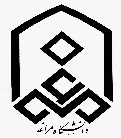 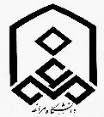 عنوان لاتینعنوان کتابزیرعنوان لاتین کتابزیر عنوان کتابنام مولف و مترجم به لاتینعنوان  کتاب                  نام نویسنده( مترجم)نام نویسنده و مترجم /محل کار عضوهیات علمی